跟人聊天: 			1) 选情况      			2) 写对话		3) 演出对话gēn rén liáotiān	      		xuǎn qíngkuàng	     		xiĕ  duìhuà             	   yănchū duìhuàsich mit e. Person unterhalten	 Situation aussuchen		Dialog schreiben		   Dialog vorspielen     	

任务Aufgabe: 
rènwù                     Ihr wolllt Mǎ Xǐ näher kennenlernen. Arbeitet zu zweit. Wählt eine der drei Situationen aus und schreibt dazu einen Dialog. Übt diesen Dialog so gut ein, dass ihr ihn möglichst frei vorspielen könnt. 
Bei der Erarbeitung könnt ihr die Hilfekarten oder das Buch zu Hilfe nehmen; ihr habt 15 Min. Zeit.Während die anderen Gruppen präsentieren, habt ihr folgenden Beobachtungsauftrag:
Achtet auf den Inhalt: Versucht herauszuhören, welche Situation die Gruppen jeweils vorspielen. Woran habt ihr es erkannt? Haben sie das Gespräch korrekt wiedergegeben? Notiert Stichworte!第一个情况Situation 1:
  dì   yí ge   qíngkuàng  Eine deutsche Schülerin lernt Mǎ Xǐ kennen (15 J., Jīnán ❤ Tennis spielen, im Internet surfen, ❤ lesen). Die beiden unterhalten sich: Sie stellen sich beide mit Vor- und Nachnamen vor. Sie fragen sich gegenseitig nach dem Alter und dem Wohnort. Die deutsche Schülerin fragt nach, ob Mǎ Xǐ auch gerne Fußball spielt. Mǎ Xǐ verneint und sagt, was er gerne tut und nicht so gerne tut. Mǎ Xǐ fragt die deutsche Schülerin, was sie gerne macht. Die deutsche Schülerin sagt, dass sie gerne fernsieht, Musik hört und auch nicht so gerne liest.第二个情况Situation 2: dì    èr ge  qíngkuàngEine deutsche Schülerin lernt Mǎ Xǐ kennen (19J., Shànghǎi ❤ fernsehen, Fußball spielen, 
❤ Basketball spielen). Die beiden unterhalten sich: Sie stellen sich beide mit Vor- und Nachnamen vor. Sie fragen sich gegenseitig nach dem Alter. Die deutsche Schülerin fragt, ob Mǎ Xǐ in Beijing wohnt; Mǎ Xǐ verneint und sagt, dass er in Shanghai wohnt. Die deutsche Schülerin fragt Mǎ Xǐ, was er gerne macht. Mǎ Xǐ sagt, was er gerne macht und was nicht. Er fragt die deutsche Schülerin, ob sie auch gerne Fußball spielt.  Die deutsche Schülerin stimmt zu und nennt weitere Dinge, die sie gerne macht und nicht so gerne macht.第三个情况Situation 3:  dì   sān ge   qíngkuàng  
Eine deutsche Schülerin lernt Mǎ Xǐ (16J., Běijīng ❤ lesen, Comp.spielen, ❤ Fußball spielen) kennen. Die beiden unterhalten sich: Sie stellen sich beide mit Vor- und Nachname vor. Mǎ Xǐ fragt, ob die deutsche Schülerin auch 16 Jahre alt ist, die deutsche Schülerin verneint und sagt, dass sie 13 Jahre alt sei. Sie fragen sich gegenseitig nach dem Wohnort. Die deutsche Schülerin fragt, was Mǎ Xǐ gerne macht. Mǎ Xǐ sagt, was er gerne tut und was er nicht gerne tut. Mǎ Xǐ fragt, was die deutsche Schülerin gerne macht. Die deutsche Schülerin erzählt, dass sie auch gerne Computer spielt und sich nicht gerne unterhält.跟人聊天: 			1) 选情况      			2) 写对话		3) 演出对话gēn rén liáotiān	      		xuǎn qíngkuàng	     		xiĕ  duìhuà             	   yănchū duìhuàsich mit e. Person unterhalten	 Situation aussuchen		Dialog schreiben		   Dialog vorspielen     	

任务Aufgabe: 
rènwù                     Ihr wolllt Mǎ Xǐ näher kennenlernen. Arbeitet zu zweit. Wählt eine der drei Situationen aus und schreibt dazu einen Dialog. Übt diesen Dialog so gut ein, dass ihr ihn möglichst frei vorspielen könnt. 
Bei der Erarbeitung könnt ihr die Hilfekarten oder das Buch zu Hilfe nehmen; ihr habt 15 Min. Zeit.Während die anderen Gruppen präsentieren, habt ihr folgenden Beobachtungsauftrag:
Achtet auf den Inhalt: Versucht herauszuhören, welche Situation die Gruppen jeweils vorspielen. Woran habt ihr es erkannt? Haben sie das Gespräch korrekt wiedergegeben? Notiert Stichworte!第一个情况Situation 1:
  dì   yí ge   qíngkuàng  Eine deutsche Schülerin lernt Mǎ Xǐ kennen (15 J., Jīnán ❤ Tennis spielen, im Internet surfen, ❤ lesen); die beiden unterhalten sich: Sie stellen sich beide mit Vor- und Nachnamen vor. Sie fragen sich gegenseitig nach dem Alter und dem Wohnort. Die deutsche Schülerin fragt nach, ob Mǎ Xǐ auch gerne Fußball spielt. Mǎ Xǐ verneint und sagt, was er gerne tut und nicht so gerne tut. Mǎ Xǐ fragt die deutsche Schülerin, was sie gerne macht. Die deutsche Schülerin sagt, dass sie gerne fernsieht, Musik hört und auch nicht so gerne liest.第二个情况Situation 2: dì    èr ge  qíngkuàngEine deutsche Schülerin lernt Mǎ Xǐ kennen (19J., Shànghǎi ❤ fernsehen, Fußball spielen, 
❤ Basketball spielen); die beiden unterhalten sich: Sie stellen sich beide mit Vor- und Nachnamen vor. Sie fragen sich gegenseitig nach dem Alter. Die deutsche Schülerin fragt, ob Mǎ Xǐ in Beijing wohnt; Mǎ Xǐ verneint und sagt, dass er in Shanghai wohnt. Die deutsche Schülerin fragt Mǎ Xǐ, was er gerne macht. Mǎ Xǐ sagt, was er gerne macht und was nicht. Er fragt die deutsche Schülerin, ob sie auch gerne Fußball spielt.  Die deutsche Schülerin stimmt zu und nennt weitere Dinge, die sie gerne macht und nicht so gerne macht.第三个情况Situation 3:  dì   sān ge   qíngkuàng  
Eine deutsche Schülerin lernt Mǎ Xǐ (16J., Běijīng ❤ lesen, Comp.spielen, ❤ Fußball spielen) kennen; die beiden unterhalten sich: Sie stellen sich beide mit Vor- und Nachname vor. Mǎ Xǐ fragt, ob die deutsche Schülerin auch 16 Jahre alt ist, die deutsche Schülerin verneint und sagt, dass sie 13 Jahre alt sei. Sie fragen sich gegenseitig nach dem Wohnort. Die deutsche Schülerin fragt, was Mǎ Xǐ gerne macht. Mǎ Xǐ sagt, was er gerne tut und was er nicht gerne tut. Mǎ Xǐ fragt, was die deutsche Schülerin gerne macht. Die deutsche Schülerin erzählt, dass sie auch gerne Computer spielt und sich nicht gerne unterhält.跟人聊天: 			1) 选情况      			2) 写对话		3) 演出对话gēn rén liáotiān	      		xuǎn qíngkuàng	     		xiĕ  duìhuà             	   yănchū duìhuàsich mit e. Person unterhalten	 Situation aussuchen		Dialog schreiben		   Dialog vorspielen     	

任务Aufgabe: 
rènwù                     Ihr wolllt Mǎ Xǐ näher kennenlernen. Arbeitet zu zweit. Wählt eine der drei Situationen aus und schreibt dazu einen Dialog. Übt diesen Dialog so gut ein, dass ihr ihn möglichst frei vorspielen könnt. 
Bei der Erarbeitung könnt ihr die Hilfekarten oder das Buch zu Hilfe nehmen; ihr habt 15 Min. Zeit.Während die anderen Gruppen präsentieren, habt ihr folgenden Beobachtungsauftrag:
Achtet auf den Inhalt: Versucht herauszuhören, welche Situation die Gruppen jeweils vorspielen. Woran habt ihr es erkannt? Haben sie das Gespräch korrekt wiedergegeben? Notiert Stichworte!第一个情况Situation 1:
  dì   yí ge   qíngkuàng  Eine deutsche Schülerin lernt Mǎ Xǐ kennen (15 J., Jīnán ❤ Tennis spielen, im Internet surfen, ❤ lesen); die beiden unterhalten sich: Sie stellen sich beide mit Vor- und Nachnamen vor. Sie fragen sich gegenseitig nach dem Alter und dem Wohnort. Die deutsche Schülerin fragt nach, ob Mǎ Xǐ auch gerne Fußball spielt. Mǎ Xǐ verneint und sagt, was er gerne tut und nicht so gerne tut. Mǎ Xǐ fragt die deutsche Schülerin, was sie gerne macht. Die deutsche Schülerin sagt, dass sie gerne fernsieht, Musik hört und auch nicht so gerne liest.第二个情况Situation 2: dì    èr ge  qíngkuàngEine deutsche Schülerin lernt Mǎ Xǐ kennen (19J., Shànghǎi ❤ fernsehen, Fußball spielen, 
❤ Basketball spielen); die beiden unterhalten sich: Sie stellen sich beide mit Vor- und Nachnamen vor. Sie fragen sich gegenseitig nach dem Alter. Die deutsche Schülerin fragt, ob Mǎ Xǐ in Beijing wohnt; Mǎ Xǐ verneint und sagt, dass er in Shanghai wohnt. Die deutsche Schülerin fragt Mǎ Xǐ, was er gerne macht. Mǎ Xǐ sagt, was er gerne macht und was nicht. Er fragt die deutsche Schülerin, ob sie auch gerne Fußball spielt.  Die deutsche Schülerin stimmt zu und nennt weitere Dinge, die sie gerne macht und nicht so gerne macht.第三个情况Situation 3:  dì   sān ge   qíngkuàng  
Eine deutsche Schülerin lernt Mǎ Xǐ (16J., Běijīng ❤ lesen, Comp.spielen, ❤ Fußball spielen) kennen; die beiden unterhalten sich: Sie stellen sich beide mit Vor- und Nachname vor. Mǎ Xǐ fragt, ob die deutsche Schülerin auch 16 Jahre alt ist, die deutsche Schülerin verneint und sagt, dass sie 13 Jahre alt sei. Sie fragen sich gegenseitig nach dem Wohnort. Die deutsche Schülerin fragt, was Mǎ Xǐ gerne macht. Mǎ Xǐ sagt, was er gerne tut und was er nicht gerne tut. Mǎ Xǐ fragt, was die deutsche Schülerin gerne macht. Die deutsche Schülerin erzählt, dass sie auch gerne Computer spielt und sich nicht gerne unterhält. 
提供反馈  tígōng fănkuì – Feedback geben                               ……………………………
                                                                                                                                                                                                                                          míngzi

Tīng jièshào, bìng duì nèiróng, fāyīn hé yǔyán, yǔfǎ tígōng fǎnkuì.  
Hör dir die Vorstellung der Familie an und gib zu Inhalt, Aussprache und Sprache/Grammatik Feedback. Mache dir Notizen beim Hören!
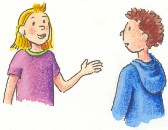 Name/FeedbackName/FeedbackGruppe 1Gruppe 2Gruppe 3Gruppe 4Gruppe 5Gruppe 6Gruppe 7Gruppe 8Name/FeedbackName/FeedbackGruppe 1Gruppe 2Gruppe 3Gruppe 4Gruppe 5Gruppe 6Gruppe 7Gruppe 8Name/FeedbackName/FeedbackGruppe 1Gruppe 2Gruppe 3Gruppe 4Gruppe 5Gruppe 6Gruppe 7Gruppe 8Nèiróng - InhaltNèiróng - InhaltNĭmen yănchū le qíngkuàng ....Ihr habt Situation     ….      gespielt.Nĭmen yănchū le …    Ihr habt die Situation  ….   gespielt.Nĭmen yănchū le bù tài quán, yīnwèi wàngle…Ihr habt die Situation nicht vollständig gespielt, weil
ihr … vergessen habt.□  1 		□ 2 		□ 3      quán                           bù tài quán     	vollständig                            nicht ganz vollständig
…..Fāyīn – AusspracheFāyīn – AusspracheNĭmen shuō de … Ihr habt….. gesprochen.....      nĭ  fāyīn de bù tài qīngchu.
hast nicht ganz verständlich ausgesprochen....      nĭ fāyīn cuòle! 
            hast du falsch ausgesprochen. qīngchu                  bù tài qīngchu      verständlich                  nicht ganz verständlich…..…..Yǔyán/ yǔfǎ – Sprache/GrammatikYǔyán/ yǔfǎ – Sprache/GrammatikNĭmen de jùzi...Eure Sätze waren …...
Nĭ de jùzi bù tài duì, yīnwèi  ...  shuō cuòle!Deine Sätze waren nicht ganz korrekt, weil du …. falsch gesagt hast. dōu duì!                 bù tài duì
      alle korrekt                       nicht ganz korrekt...